ПРОЕКТ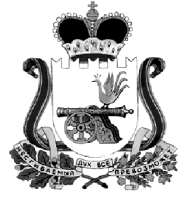 КРАСНИНСКАЯ РАЙОННАЯ ДУМАРЕШЕНИЕот __ мая 2024 года                                                                      № ___О выражении мнения населения по вопросу преобразования муниципальных образований, входящих в состав муниципального образования «Краснинский район»Смоленской области путем объединения всех поселений во вновь образованное муниципальное образование с наделением его статусом муниципального округа –  муниципальное образование «Краснинский муниципальный округ» Смоленской области с административным центром в поселке городского типа КрасныйВ соответствии со статьями 13, 28 Федерального закона от 6 октября               2003 года № 131-ФЗ «Об общих принципах организации местного самоуправления в Российской Федерации», Уставом муниципального образования «Краснинский район» Смоленской области, учитывая результаты публичных слушаний по вопросу преобразования муниципальных образований, входящих в состав муниципального образования «Краснинский район» Смоленской области, путем объединения всех поселений во вновь образованное муниципальное образование с наделением его статусом муниципального округа –  муниципальное образование «Краснинский муниципальный округ» Смоленской области с административным центром в поселке городского типа Красный, Краснинская районная Дума
РЕШИЛА:1. Выразить согласие населения муниципального образования «Краснинский район» Смоленской области на преобразование муниципальных образований, входящих в состав муниципального образования «Краснинский район» Смоленской области: Краснинское городское поселение Краснинского района Смоленской области, Гусинское сельское поселение Краснинского района Смоленской области, Малеевское сельское поселение Краснинского района Смоленской области, Мерлинское сельское поселение Краснинского района Смоленской области, путем объединения всех поселений во вновь образованное муниципальное образование с наделением его статусом муниципального округа –  муниципальное образование «Краснинский муниципальный округ» Смоленской области с административным центром в поселке городского типа Красный.2. Опубликовать (обнародовать) настоящее решение в газете «Краснинский край» и разместить на официальном сайте Администрации муниципального образования «Краснинский район» Смоленской области (https://krasniy.admin-smolensk.ru/).3. Настоящее решение вступает в силу после дня его опубликования (обнародования).Заместитель Председателя Краснинской районной Думы _________ Н.Е. АлипенковаГлава муниципального образования«Краснинский район» Смоленской области__________ С.В. Архипенков